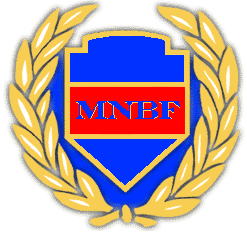 Verksamhetsberättelse förMELLERSTA NORRLANDS BÅGSKYTTEFÖRBUND2023Styrelsen bestod av:Ordförande: 		Henrik Lindsjö, Jämtlands BKVice Ordförande: 	Ulf Pettersson, Östersunds BKSekreterare: 		Gullimar Åkerlund, Timrå AIFKassör: 			Eva Aronsson, Timrå AIFLedamot: 		Helena Andersson, Sundsv/Ortv BKLedamot: 		Carina Berg Persson, Östersunds BKLedamot: 		Pernilla Zerrouki, IF KarlsvikValberedning: 	Börje Jonsson, Sundsv/Ortv BK				John Reppe, Jämtlands BKRevisor: 			Stefan Nilsson, IF KarlsvikUtöver dessa så har följande varit adjungerade i distriktet.Mittengruppen:	Tomas Sundström, Kent Eriksson.Hemsidan:		Albin SundströmStyrelsen har genomfört tre protokollförda teamsstyrelsemöten (i övrigt per mail).Följande har distriktet varit med och genomfört under 2023.Representation vid Svenska Bågskytteförbundets förbundsårsstämma på ”Teams” 2023, av distriktets ordförande Henrik Lindsjö. Ordförande Henrik Lindsjö har under året även deltagit i förbundets förberedande träff inför Årsmötet.Ordförande Henrik Lindsjö har även deltagit i Teamsmöte kring domarfrågor den 6 juni med SBF.Utbildningsledaren, Helena Andersson och Ungdomsledamot Freya Andersson deltog vid VIF/SISUs träff i Sollefteå, 24-25 nov.Representation vid Teams träff med SBF den 19 november genom sekreterare, Gullimar ÅkerlundÄven representation vid träff med VIF/SISU, på Teams, detta genom sekreteraren, Gullimar Åkerlund.Kurs och utbildning. Utbildning, Nivå 1, har genomförts under året, 2023, i Sundsvall. Ledare, Per Greve och Susanne Lundgren. Totalt deltog 11 personer på detta. ”Mittengruppen”. Enligt beslut november 2017 har distriktet genomfört träffar med en grupp med namnet ”Mittengruppen”. Under 2023 genomfördes 3 träffar. Ansvarig för gruppen, Tomas Sundström.Domarutbildning.  Mellersta Norrland förfogar ytterligare 2 år över 2 stycken domarutbildare. Börje Jonsson och Ulf Häggquist. Utbildning har under året genomförts av Börje Jonsson i Östersund och Sundsvall. Distriktet förfogar vid årets slut för 45 domare i 6 klubbar.Svenska Bågskytteförbundets Juniorlagsläger. Från Mellersta Norrland är Freya Andersson, Sundsv/Ortv BK, uttagen i denna grupp. Ansvarig för landslaget är Rickard Dylander, Mjölby och Johanna Gullroos, Karlsvik. Läger. Mellersta Norrlands BF har under 2023 genomfört 2 läger för Norrlandsgruppen (Sundsvall).Norrlandsmästerskap. Distriktet har genomfört Norrlands-mästerskapet i Tavla, 10 september 2023 (40 skyttar från 8 föreningar), i Timrå. (se bilaga)Distriktsmästerskap. DM Inne och Ute. Ute 13 augusti i Karlsvik, totalt 21 skyttar från 5 föreningar. Inne 11 november i Karlsvik, totalt 16 skyttar från 3 föreningar. Enligt tidigare beslut så administrerar och betalar förbundet medaljer mm. (se bilagor)Tävlingar. Klubbarna i vårt distrikt har genomfört 31 tävlingar under 2023 (30 st under 2022) enligt följande: Sundsvall-Ortv BK, 11 tävlingar (2022, 10 st), Timrå AIF, 12 tävlingar (2022, 13 st), Östersunds BK, 4 tävlingar (2022, 2 st), IF Karlsvik, 4 tävlingar (2022, 5 st). Tävlingsbidrag. Mellersta Norrlands BF har under 2023 hjälpt klubbar som genomfört tävlingar utomhus med ett bidrag på 100 kronor på mellanskillnaden mellan deltagande skyttar upp till 40 skyttar. Totalt betalade MN BF ut 16.200 kronor. Även bidrag på 1000:- per tävling där man måste hyra inomhuslokal. Utbetalt, 2000:- Distriktets ledare. De som fått utmärkelse från SBF under året. Cecilia Nilsson, Timrå AIF (Förtjänstplakett i Brons) och Kåre Nordström, Timrå AIF (Förtjänstplakett i Brons) och Per Östman, Timrå AIF (Förtjänstplakett i Brons).Nya klubbar. Inga nya klubbar har tillkommit under 2023.Svenska Rekord 2023. Totalt har distriktets klubbar slagit 23 Svenska Rekord (2022, 11 st) Sundsvall-Ortvikens BK, 10 st (2022, 8 st), Timrå AIF 10 st (2022, 0 st) och IF Karlsvik, 3 st. (2022, 7 st).SM-deltagande. Fina framgångar under 2023, medaljer för följande.Jakt-SM Stallarholmen: TW, 1:a Felicia Karlsson, Sundsv/Ortv BKT60M, 1:a Lennart Carlsson, Sundsv/Ortv BKInne-SM Bosön: L50M, 1:a Mattias Höög, Timrå AIF, T60M, 1:a Lennart Carlsson, Sundsv/Ortv BK, R60W, 1:a Christa Bäckman, IF Karlsvik,LM, 2:a Mattias Höög, Timrå AIF,JSM-Inne Norrköping: TU16M, 1:a Frand Del Din, Jämtlands BKRU21W, 2:a Ingrid Asplund, Sundsv/Ortv BK,LU21M, 2:a Cevin Björk, Jämtlands BK Fält-SM, Mjölby BS:T60M, 1:a Lennart Carlsson, Sundsv/Ortv BK3D-SM, Arvika:T60M, 1:a Lennart Carlsson, Sundsv/Ortv BKRW, 2:a Susanne Lundgren, Timrå AIFJSM Tavla, Stockamöllan: RU21W, 1:a Ingrid Asplund, Sundsv/Ortv BK, RU21W, 3:a Freya Andersson, Sunsv/Ortv BK SM Tavla Ute Hallsberg: R60M, 1:a Stefan Nilsson, IF KarlsvikR60W, 1:a Christa Bäckman, IF KarlsvikLM, 2:a Mattias Höög, Timrå AIFLW, 2:a Eva Aronsson, Timrå AIFTävlingsverksamheten under 2023. Totalt har distriktets klubbar gjort 762 starter (2022 – 645 starter). Sundsvall-Ortv BK, 335 starter (2022 – 259 starter), IF Karlsvik, 113 starter (2022 – 137 starter), Timrå AIF, 228 starter (2022 – 177 starter), Jämtlands BK, 23 starter (2022 – 26 starter), Östersunds BK, 46 starter (2022 – 39 starter), Sollefteå BK, 0 starter (2022 – 5 starter), Härnö, 17 starter (2022 – 2 starter), Jemtlandicums BS, 0 start (2022 – 0 starter), Klövsjö IF, 0 starter (2022 – 0 starter). Nordiska Juniormästerskapen. Deltagande från distriktet vid NUM i Norge, 1–2 juli, 2023. Yrsa Andersson, Sundsv/Ortv BK (18:e DU16W), Freya Andersson, Sundsv/Ortv BK (2:a RU21W), Ingrid Asplund, Sundsv/Ortv BK (1:a RU18W), Robin Hansson, Sundsv/Ortv BK (1:a RU18M).  Distriktsrekord. Under 2023 har distriktets klubbar slagit 54 st nya distriktsrekord (2022 slogs 22 distriktsrekord). Sundsv/Ortv BK, 22 st, Timrå AIF, 16 st, IF Karlsvik, 14 st och Härnö IF, 2 st. (se bilaga).Till Årets ledare och Årets ungdom har Mellersta Norrlands BF utsett: Ledare: Johan Pettersson, Östersunds BK. Ungdom: Ingrid Asplund, Sundsv/Ortv BK och Robin Hansson, Sundsv/Ortv BK.Slutord.En klar återhämtning från 2022 har gjorts gällande antalet nya utövare.Mellersta Norrland Bågskytteförbund har behållit sin status att tillhöra de mest framgångsrika distrikten detta genom att vi har välskötta föreningar med många bra ledare.Vi lägger 2023 till handlingarna. Vi riktar ett stort tack till alla som på ena eller andra sättet var del i detta framgångsrika år. Utan våra jättearbetande ledare och tränare skulle detta inte varit möjligt. Förhoppningen är att 2024 fortsätter i samma anda som 2023.Mellersta Norrlands Bågskytteförbund Ordförande, Henrik Lindsjö			Sekreterare, Gullimar Åkerlund…………………………………………………		………………………………………………Kassör, Eva Aronsson				Ledamot, Pernilla Zerrouki…………………………………………………		………………………………………………Ledamot, Carina Berg Persson		Ledamot, Ulf Pettersson………………………………………		…………………………………… Ledamot, Helena Andersson………………………………………